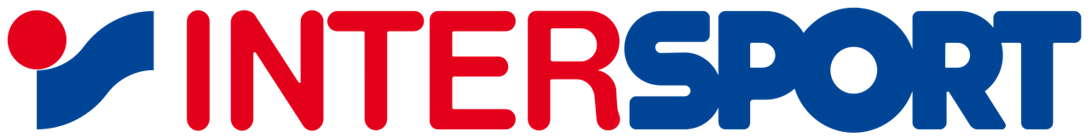  BEAUVOIR SUR MER (85)TOURNOI DE TENNIS		Homologué FFTDU 08 au 15 JUILLET 2018TOURNOI JEUNES OPENFilles : 11/12 ans – 13/14 ans – 15/16 ans – 17/18 ans   Garçons : 11/12 ans – 13/14 ans – 15/16 ans – 17/18 ans   Site web du club : tcbelverin.frSUPER U   BEAUVOIR SUR MER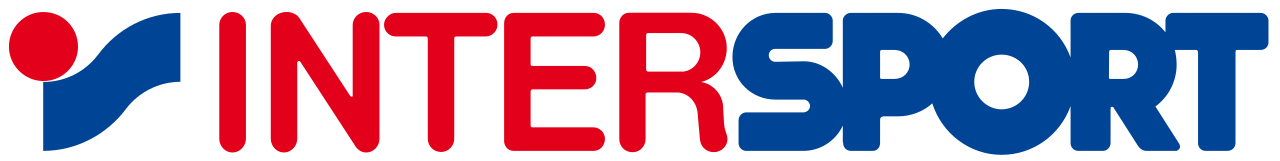   BEAUVOIR SUR MER (85)TOURNOI DE TENNISHomologué FFTDU 15 au 22 JUILLET 2018TOURNOI ADULTESH et F (Séniors  / + 35 ans / + 45 ans / + 55 ans) Site web du club : tcbelverin.frSUPER U   BEAUVOIR SUR MERDATE LIMITE D’ENGAGEMENTSSelon décision du Comité du TournoiCONVOCATIONà partir du 05 Juillet 2018 DROITS D’ENGAGEMENTS15 euros par tableauBalles fourniesENGAGEMENTS*Par écrit avec la photocopie de la licenceCHASLES Judicaël : 06.23.02.49.104, impasse du pavot – 85 230 Beauvoir s/mer*E-mail : tcbelverin@outlook.fr*En ligne sur le site FFT – mon espace tennis*Auprès du Juge arbitreLEGALE Stéphane – 06.33.09.82.03*E-mail : legale.stephane@orange.frDATE LIMITE DENGAGEMENTSSelon décision du Comité du TournoiCONVOCATIONà partir du 13 Juillet 2018DROIT D’ENGAGEMENTS18 euros par tableau30 euros pour deux tableauxBalles fourniesENGAGEMENTS*Par écrit avec la photocopie de la licenceCHASLES Judicaël : 06.23.02.49.104, impasse du pavot– 85 230 Beauvoir s/mer*E-mail : tcbelverin@outlook.fr* En ligne sur le site FFT – mon espace tennis*Auprès du Juge arbitreLEGALE Stéphane : 06.33.09.82.03*E-mail : legale.stephane@orange.fr